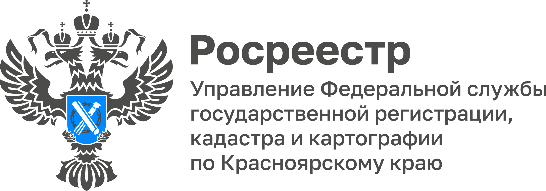 Конституционный Суд РФ упростил процедуры выдела доли в виде машино-места и регистрации собственности на негоКС РФ защитил права тех, кто хочет выделить в натуре машино-место, которое зарегистрировали как долю в общей собственности на нежилое помещение. Суды должны отказывать сособственнику в реализации преимущественного права покупки этой доли, если машино-место фактически предназначено для индивидуального использования и принадлежит конкретному лицу.Также суды обязаны соглашаться с правообладателем доли выделить ее в натуре, поставить машино-место на кадастровый учет и зарегистрировать право индивидуальной собственности на эту недвижимость. При этом, должны быть соблюдены следующие условия:- сохранение доли мешает ее владельцу использовать права на персональное машино-место;- удовлетворение заявления не вредит другим лицам. При этом уменьшение площади общего помещения пропорционально выделенной доле не нарушает права сособственников.Предписания Конституционного Суда РФ действуют до того, как вступят в силу законодательные изменения.Руководитель Управления Росреестра по Красноярскому краю Татьяна Голдобина: «Конституционным судом РФ  законодателю предложено устранить препятствия при регистрации права собственности на машино – место, поскольку Суд пришел к выводу о праве собственников долей в машино-местах без согласия собственников других долей выделять свою часть в самостоятельный объект недвижимости».